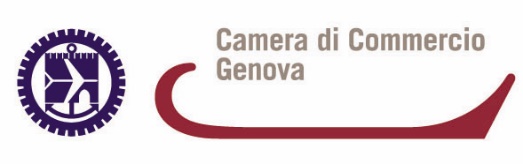 										MODELLO A)                             Spett.leCamera di Commercio di Genovacciaa.genova@ge.legalmail.camcom.itIl /La sottoscritt_……………………..………………………………………………………………………..…...nat_ a ……………………..…………………………………………………… il …………..……………………...(cod. fisc.………………………….), residente a ….……………………………….….……(Prov. ………), via/piazza …………………………….……………………………………….…. n. …… (CAP ……………) tel n. …………………………., in qualità di Legale Rappresentante (eventualmente giusta procura generale/speciale in data …….……………. a rogito del Notaio ……………………………………………………….... Rep. n. …………………) dell’Operatore Economico …………………………………………………………………………………………………………….……… cod. fisc.………………………… partita I.V.A. ……………………………… con sede legale in …………………………………………………………………………………….……. (Prov…………..……..….), via/piazza …………………………………………………………………. n. ………. (CAP ……………), tel.………………………………fax……………………e-mail…………………………….……………………….,PEC …………………………………………………………..INOLTRA MANIFESTAZIONE D’INTERESSEper la partecipazione alla procedura in oggetto.A tal fine,  ai sensi degli articoli 46, 47 e 77 - bis del D.P.R. 28 dicembre 2000, n. 445 come modificato e integrato dalla legge 16 gennaio 2003 n. 3, consapevole delle sanzioni penali previste dall’articolo 76 del D.P.R. 445/2000,DICHIARAChe l’Operatore Economico possiede i seguenti requisiti:Iscrizione al Registro Imprese in Camera di Commercio per il tipo di attività oggetto della presente selezione e regolarità contributiva per quanto riguarda il versamento del relativo diritto annuale;Iscrizione al M.E.P.A. all’iniziativa “SERVIZI – SERVIZI DI SUPPORTO SPECIALISTICO”; Fatturato pari ad almeno € 44.000,00 realizzato nel periodo compreso tra il 2018 e il 2020 per attività di gestione di istruttorie di contributi pubblici;Possesso dei requisiti di cui all’art. 80 del D.Lgs. n. 50/2016;Regolarità con il versamento dei contributi previdenziali ed assistenziali a INPS e INAIL. A tal fine gli Operatori economici partecipanti alla selezione dovranno compilare il modulo di autodichiarazione Modello B) allegato.…………………..………, lì ………………..     (firma del titolare o Legale Rappresentante dell’Operatore Economico)                 ____________________________________________N.B. Allegare fotocopia del documento di identità del Rappresentante.MANIFESTAZIONE DI INTERESSE PER L’INDIVIDUAZIONE DEI SOGGETTI DA INVITARE ALLA PROCEDURA EX ART. 36 COMMA 2 LETT. A) DEL D. LGS. N. 50/2016, MEDIANTE PREDISPOSIZIONE DI UNA R.D.O. SUL M.E.P.A.,  PER L’AFFIDAMENTO DELLA GESTIONE DELL’ISTRUTTORIA DOCUMENTALE E DEGLI ADEMPIMENTI INERENTI AL REGISTRO NAZIONALE DEGLI AIUTI  SUI BANDI PER LA CONCESSIONE DEI CONTRIBUTI  ANNO 2021 DI CUI AI PROGETTI APPROVATI DAL  DM 12/03/2020- PER UN PERIODO DI 10 MESI – LUGLIO 2021/APRILE 2022